,                  ИЗО деятельность в старшей группе.                Тема: «Необычные цветы».Материалы:  листы А-4, белые фигуры (круги, квадраты, треугольники, звездочки, сердечки и т.д.) размером 2-3см,  цветные карандаши, фломастеры, восковые мелки, кукольный персонаж Веселый Карандаш.Ход занятия.- Ребята, сегодня у нас опять в гостях Веселый Карандаш.- Здравствуй, Карандаш, с чем ты пришел к нам на этот раз?                                          - Я принес вам замечательные фигуры. Посмотрите что это за фигуры.  Это кружочки, квадраты, треугольники, звездочки, сердечки, цветочки.- А чем же они замечательны? 
- Они могут превращаться в цветы.
- Что можно сделать карандашом с этими фигурами, например с кругом или квадратом? 
Да, его можно закрасить! Да, его обвести!
- А еще их можно штриховать в разных направлениях. Как? 
-  Например, слева направо или сверху вниз.(показ)- Однажды я положил круг на лист бумаги и решил заштриховать его таким способом: поставил карандашом в центре точку и стал рисовать штрихи от центра к краям. Я так увлекся, что мои штрихи вышли за пределы круга (показ на демонстрационной доске).
Когда я убрал кружок, у меня получилось вот что (показ).
- На что похоже? (цветок)- Попробуем точно также заштриховать другую фигуру (ребенок выбирает фигурку и выполняет действия на демонстрационной доске)- Что еще надо дорисовать у цветка? (стебелек и листья)
- А если цветов будет много, то получится целый букет.
- Какие получились цветы? (необычные, непростые, волшебные, праздничные, сказочные). 
Понравились вам цветы? Хотите нарисовать букет необычных цветов?

Тогда составим схему (алгоритм) наших действий.
1)положить фигурку на лист;
2)найти середину (центр) плоской фигуры и ее края;
3)заштриховать от центра к краям, выходя за контур;
4)убрать фигуру;
5)дорисовать стебель и листья.Чем можно нарисовать эти волшебные цветы? (карандашами, фломастерами, мелками).
Выбирайте, кто, чем хочет рисовать (дети подготавливают себе материал для работы и трафареты по желанию)Самостоятельная деятельность детей.Итог занятия.-Ребята, давайте покажем Веселому Карандашу, какие замечательные рисунки у нас получились. - У кого какие фигуры в серединке цветов.  У каждого из вас свой букет. Все сегодня молодцы!Как вы думаете, кому можно подарить эти необычные цветы?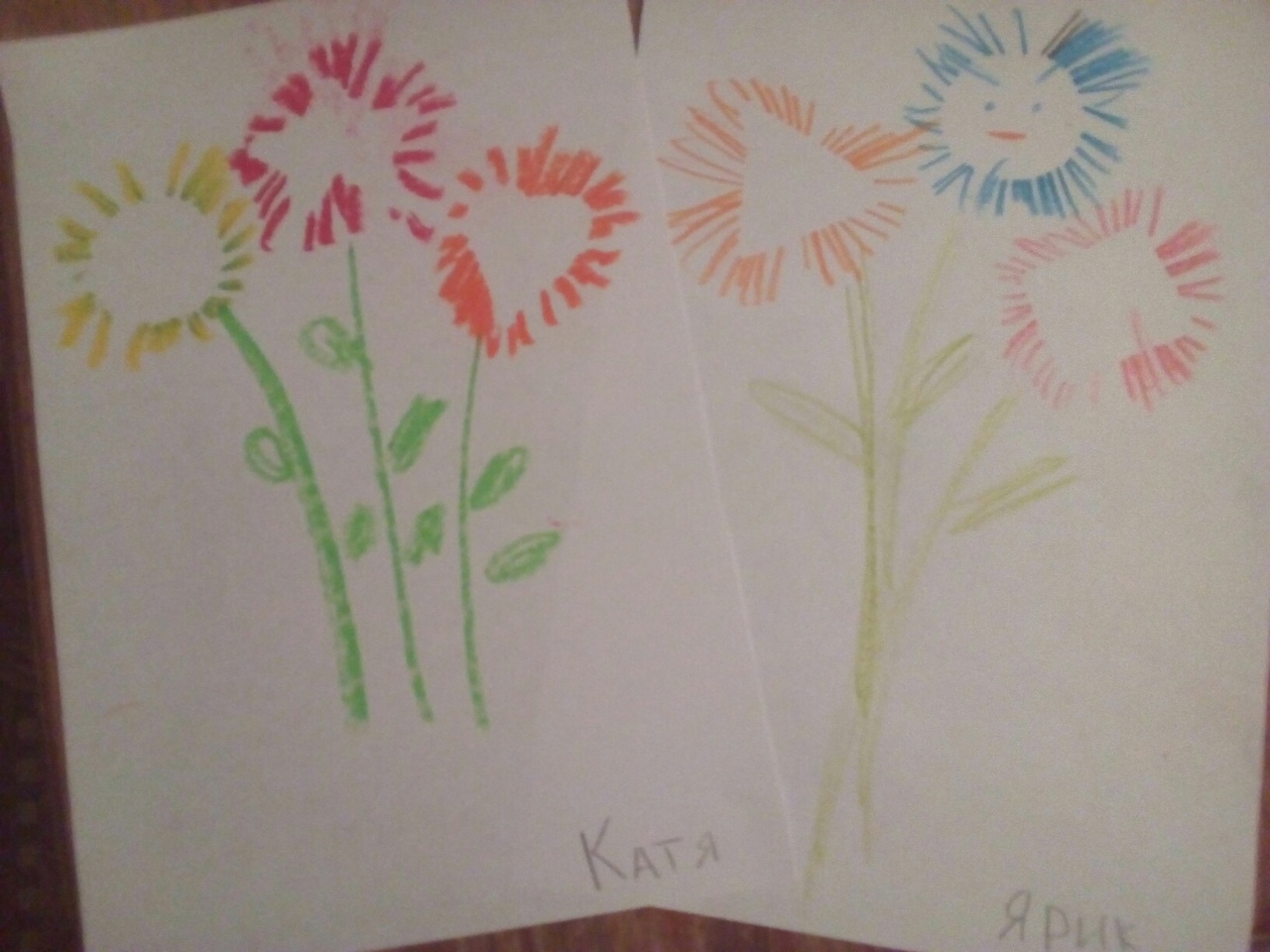 